Supplementary Methods: Defining seropositivity across surveys performed in differing malaria transmission levelsMedian fluorescence intensity (MFI) measurements were corrected for background reactivity and log10-transformed (MFI-bkg). Density distribution plots showed that the lower Gaussian distribution of the MFI-bkg data from each of the three surveys were not aligned (example for MSP-119 shown in Figure 1; top). In order to compare surveys directly, antibody distributions were aligned according to the mean of the lower distribution. This was done by adding a constant value to all MFI-bkg measurements per survey to adjust for the difference in the means of the lower distributions, using the EAG-Grand’Anse survey as the reference (Figure 1; bottom). Hereafter, a two-Gaussian distribution was fit to the combined MFI-bkg data (i.e., across all three surveys) and the threshold for seropositivity was set at five standard deviations from the mean of the lower Gaussian distribution (Figure 1; bottom). This approach was applied to each of the antigens in the panel separately. Resulting thresholds for seropositivity are shown in Table 1.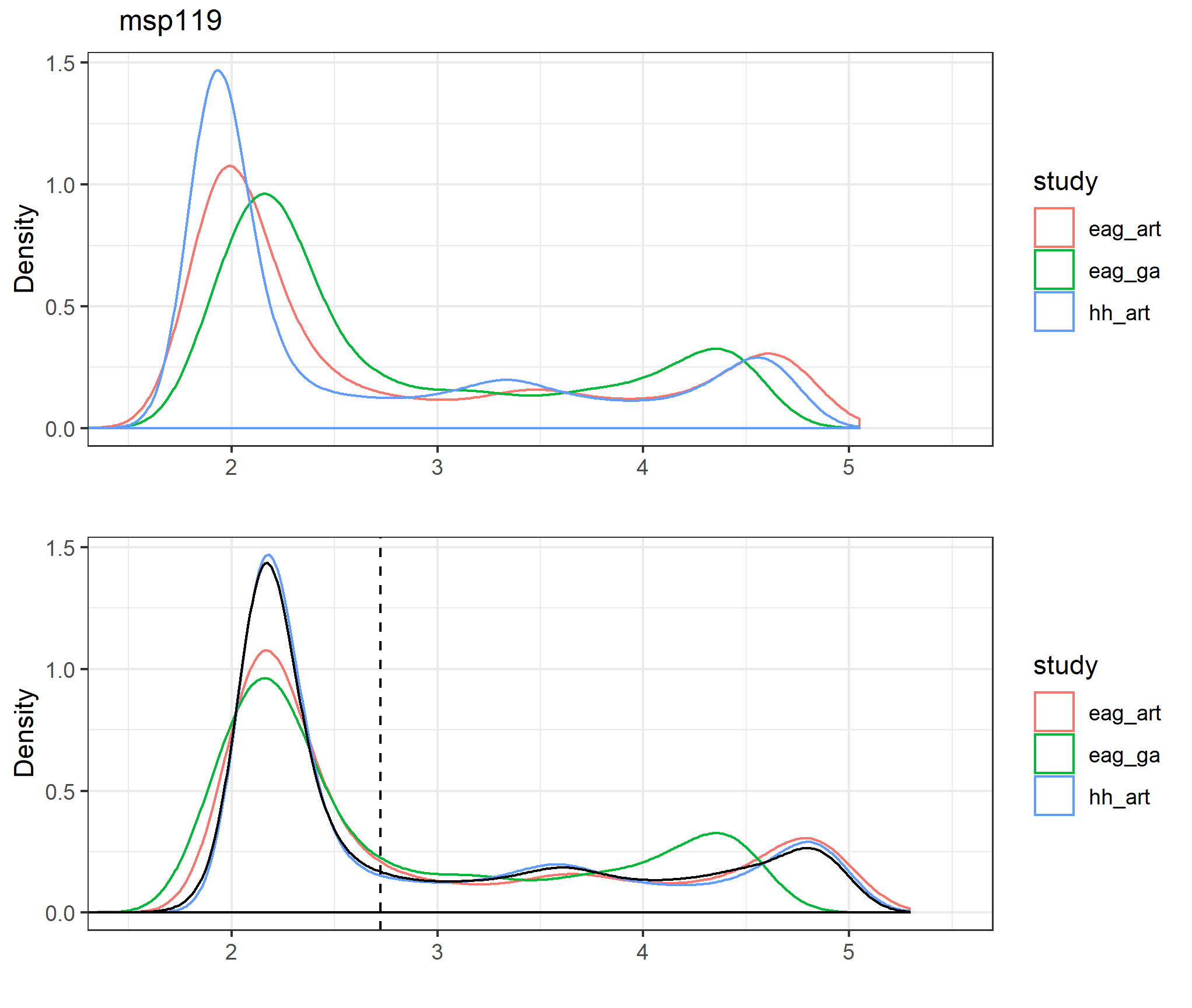 Supplementary Methods Figure 1: MSP-119 antibody density distributions per survey (top) and aligning antibody distributions resulting in a combined antibody density distribution across all three surveys (bottom; in black). The threshold for seropositivity (dashed vertical line in bottom plot) was determined at five standard deviations from the mean of the lower Gaussian distribution using the combined antibody density distribution across all three surveys (black solid line). MSP-119/msp119: 19 kDa fragment of Merozoite Surface Protein 1.Supplementary Methods Table 1: Overview of thresholds for seropositivity by applying a two-Gaussian mixture model per antigen using the combined IgG data across all three surveys. Thresholds are presented in log10-transformed median fluorescence intensity (MFI).AntigenAntigen acronymAliasSeropositivity thresholdCircumsporozoite surface proteinrCSPrcsp2.654Liver surface antigen 1LSA-1lsa12.394Plasmodium exported proteinHyp 2hyp22.697Heat shock protein 40HSP40 Ag1hsp402.606Schizont egress antigenSEA-1sea2.758Skeleton-binding protein; Maurer's cleftSBP1sbp12.815Histidine rich protein 2HRP2hrp22.739Early transcribed membrane antigenEtramp 4 ag2etr422.883Early transcribed membrane antigenEtramp 5 ag1etr512.566Glutamate rich protein R0PfGLURP R0glurp02.418Glutamate rich protein R2PfGLURP R2glurp22.23619kDa fragment of MSP1 moleculePfMSP1-19msp1192.724H103/merozoite surface protein 11H103/MSP11h1032.631Erythrocyte binding antigen-175 Region III-VEBA-175 RIII-Ve1752.279Erythrocyte binding antigen-181 Region III-VEBA-181 RIII-Ve1812.509Apical membrane antigen 1PfAMA1ama12.461Reticulocyte binding protein homologue 5Rh5.1rh52.792